Приложение № 3Ф.И.О. специалиста по охране труда ________________________________________Стаж работы  специалистом по охране труда _________________________________Организация (полное наименование) ________________________________________Юридический адрес организации ___________________________________________Почтовый адрес, телефон, факс. _____________________________________________Основной вид деятельности (код по ОКВЭД) _________________________________Среднесписочная численность работников _______, в том числе:  женщин _________, лиц моложе 18 лет __________* Если при улучшении условий труда работникам, не сопровождается соответствующим уменьшением показателей по пункту 20, то необходимо дополнительно указать в пояснительной записке по каким факторам  производственной среды и трудового процесса улучшены условия труда и в результате каких мероприятий.Руководитель организации ____________________ / _____________________/                                                                 М. П.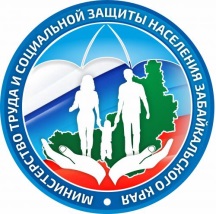 Показатели, характеризующие работу специалиста по охране труда за 2020 год № п/пКритерии оценки2020 год2019 год1Количество обученных требованиям охраны труда работников на специализированных курсах по охране труда, да / нет (указать № и дату выдачи удостоверения, название учебного заведения в пояснительной записке):1- руководителя организации;1- специалиста по охране труда;1- членов комиссии по охране труда;1- уполномоченных профсоюзов по охране труда;1- наличие профсоюзной организации.2Наличие постоянно действующей системы обучения по охране труда работников организации:2- приказа о создании комиссии по проверке знаний требований охраны труда, да/нет2- программ обучения, да/нет2- графиков обучения, списков групп, да/нет2- протоколов проверки знаний требований по охране труда, да/нет2- использование компьютерных программ обучения по охране труда, да/нет3Доля работников, которые прошли обучение и проверку знаний требований охраны труда: (% от их общей численности): 3- руководители и специалисты;3- работники рабочих профессий4Уровень ежегодного обучения работников рабочих профессий оказанию первой помощи пострадавшим, % / не требуется 5Наличие журналов:5- регистрации учета инструкций по охране труда, да/нет;5- регистрации учета выдачи инструкций по охране труда, да/нет;5- регистрации несчастных случаев на производстве, да/нет;5- регистрации вводного инструктажа, да/нет;5- регистрации инструктажа на рабочем месте, да/нет6Наличие программ:6вводного инструктажа, да/нет;6первичного инструктажа на рабочем месте, да/нет;7Обеспеченность инструкциями по охране труда по профессиям и видам работ, %         8Наличие Положения о системе управления охраной труда (указать в пояснительной записке дату и номер приказа об утверждении Положения), да/нет8Наличие в Положении о системе управления охраной труда раздела или отдельной системы «Управление профессиональными рисками», да/нет8Количество рабочих мест, на которых проведена оценка рисков, единиц8Доля рабочих мест, на которых проведена оценка рисков, %9Наличие комитета (комиссии) по охране труда, да/нет9- количество проведенных заседаний10Объем затрат на мероприятия по улучшению  условий и охраны труда на 1 работника в год, тыс. руб.11Количество средств наглядной агитации (стендов, уголков и т.д.) по охране труда, размещенных в организации  (приложить фото к пояснительной записке)12Количество проведенных Дней охраны труда13Обеспеченность сертифицированной специальной одеждой, специальной обувью и другими средствами индивидуальной защиты, % от потребности на год    14Наличие соглашения (программы, плана мероприятий) по улучшению условий и охраны труда, да/нет          14- уровень его выполнения, % от общего числа запланированных мероприятий15Проведение специальной оценки условий труда (далее – СОУТ), да/нет15Год проведения СОУТ15Доля рабочих мест, на которых проведена СОУТ, % от общего количества рабочих мест15Доля работников на рабочих местах, на которых проведена СОУТ, к общей численности работников, %16Доля  работающих во вредных и (или) опасных условиях труда по результатам СОУТ, % от среднесписочной численности16в том числе:- женщин, % от среднесписочной численности женщин;16 - несовершеннолетних, человек17Подача по результатам СОУТ декларации соответствия условий труда государственным нормативным требованиям охраны труда в Гострудинспекцию в Забайкальском крае, да /нет (указать № и дату регистрации подачи сведений в пояснительной записке)17- указать количество задекларированных рабочих мест17- указать долю задекларированных рабочих мест, % от общего количества рабочих мест с оптимальными и допустимыми условиями труда, %18Количество рабочих мест, на которых условия труда были улучшены до допустимых в результате модернизации оборудования и иных мероприятий, указанных в п.19* (рабочие места, реализованные мероприятия указать в пояснительной записке), един./не требуется/нет18Доля рабочих мест, на которых условия труда были улучшены до допустимых, в % от количества рабочих мест с вредными условиями труда, указанных в п.19*19Взаимодействие организации с Фондом социального страхования:19- получение средств на финансирование предупредительных мер по сокращению производственного травматизма и профессиональных заболеваний, руб./нет.19- получение скидки к страховому тарифу, % скидки19- установление надбавки к страховому тарифу, % надбавки20Количество зарегистрированных несчастных случаев на производстве:20- легких;20- тяжелых;20- смертельных;20- групповых;20- скрытых21Количество впервые выявленных случаев профессиональных заболеваний 22Доля охвата работников проведением обязательных предварительных и периодических медицинских осмотров, % от количества работников, подлежащих данным осмотрам23Наличие проверок, проведенных органами государственного  надзора и контроля, количество проверок/нет (указать органы надзора и контроля в пояснительной записке)23Уровень выполнения предписаний органов государственного  надзора и контроля, % устраненных от общего количества выявленных и подлежащих устранению нарушений24Наличие в организации разработанной и утвержденной программы «Нулевой травматизм», да/нет25Наличие в организации разработанного и утвержденного положения «Информирование работников по вопросам  ВИЧ-инфекции на рабочих местах» да/нет25% выполнения положения (в пояснительной записке указать выполненные мероприятия)